平 成 ３ ０ 年 ２ 月 ９ 日青 森 県 り ん ご 果 樹 課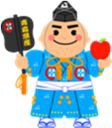 平成２９年産青森りんごの販売価格（平成３０年１月）について１	産地価格１月の産地価格は、１㎏当たり 209 円で、前年対比 116％、平年（５か年中庸３か年平均）対比では 119％となった。小玉傾向のため入荷量が前年及び平年に比べて少なく、輸出向け需要や国内消費地市場でみかんなどの入荷量が少ない影響でりんごの引き合いが強まり、価格は、前年及び平年に比べて高値となった。(注) 産地５市場及び県りんご商協連の主要組合員の平均価格（加重平均）である。中庸３か年平均は、月毎の過去５か年の中庸３か年平均値である。２	消費地市場価格１月の消費地市場価格は、１㎏当たり 303 円で、前年対比 94％、平年（５か年中庸３ か年平均）対比では 101％となった。果実全体の入荷量が少なく、高値基調の中、本県産りんごは、入荷量が前年及び平年に比べてやや少なく、着色や食味が評価されており、価格は、小ぶりなものが多いものの平年並となった。(注) 東京、大阪、名古屋、福岡、札幌の５市場の平均価格（加重平均）である。中庸３か年平均は、月毎の過去５か年の中庸３か年平均値である。青森りんごの産地価格	（単位：円／kg、％）※ 産地5市場及び県りんご商協連の主要組合員の平均価格（加重平均）である。※ 中庸3か年平均は、過去5か年の中庸3か年平均値である。（以下の表についても同様）青森りんごの消費地市場価格	（単位：円／kg、％）※ 東京、大阪、名古屋、福岡、札幌の5市場の平均価格（加重平均）である。青森りんごの県外出荷数量	（単位：ｔ、％）※ 出荷数量は、生食用として県外に出荷されたものである。	［県りんご対策協議会］青森りんごの県外販売額	（単位：ｔ、円／kg、百万円、％）※ 県外市場及び輸出の合計（小口他、加工は含まない）である。青森りんごの加工実績	（単位：ｔ、％）［県りんご加工協会］輸出量及び金額（全国）			（単位：ｔ、百万円、％） 数量	金額※ 財務省の発表時期の関係から、１か月遅れのデータ公表となる。	［財務省貿易統計］青森りんごの産地価格	（単位：円/kg、％）青森りんごの産地価格	（単位：円/kg、％）青森りんごの産地価格	（単位：円/kg、％）青森りんごの産地価格	（単位：円/kg、％）青森りんごの産地価格	（単位：円/kg、％）青森りんごの産地価格	（単位：円/kg、％）青森りんごの産地価格	（単位：円/kg、％）青森りんごの産地価格	（単位：円/kg、％）青森りんごの産地価格	（単位：円/kg、％）区分8月9月10月11月12月1月累計平成29年産181178217217203209209平成28年産175190245251199180231前年対比10394898610211690中庸３か年平均186155210198174175191中庸３か年平均対比97115103110117119109青森りんごの消費地市場価格	（単位：円/kg、％）青森りんごの消費地市場価格	（単位：円/kg、％）青森りんごの消費地市場価格	（単位：円/kg、％）青森りんごの消費地市場価格	（単位：円/kg、％）青森りんごの消費地市場価格	（単位：円/kg、％）青森りんごの消費地市場価格	（単位：円/kg、％）青森りんごの消費地市場価格	（単位：円/kg、％）青森りんごの消費地市場価格	（単位：円/kg、％）区分8月9月10月11月12月1月累計平成29年産314259274295323303292平成28年産306278325339371322326前年対比103938487879490中庸３か年平均313262258284322301283中庸３か年平均対比10099106104100101103区分区分つがる紅玉陸奥ジョナゴールド王林ふじその他その他合計区分区分つがる紅玉陸奥ジョナゴールド王林ふじ早生ふじ合計１月平成29年産152213218159218121209１月平成28年産120220206157183110180１月前年対比12797106101119110116１月中庸3か年平均132212199150179101175１月中庸3か年平均対比115100110106122120119１月累計平成29年産178180278204168234178(182)209１月累計平成28年産177186321234202251204(221)231１月累計前年対比101978787839387(82)90１月累計中庸3か年平均163166287198165211155(156)191１月累計中庸3か年平均対比10910897103102111115(117)109区分区分つがる紅玉陸奥ジョナゴールド王林ふじその他その他合計区分区分つがる紅玉陸奥ジョナゴールド王林ふじ早生ふじ合計１月平成29年産246283507316279299435303１月平成28年産326382332304322346(254)322１月前年対比8713395929312694１月中庸3か年平均304377327280298345301１月中庸3か年平均対比9313497100100126101１月累計平成29年産252282505306288309293(298)292１月累計平成28年産277327475339323346327(345)326１月累計前年対比918610690898990(86)90１月累計中庸3か年平均255290441306285306277(277)283１月累計中庸3か年平均対比9997115100101101106(108)103区分区分つがる紅玉陸奥ジョナゴールド王林ふじその他その他合計区分区分つがる紅玉陸奥ジョナゴールド王林ふじ早生ふじ合計１月平成29年産3442342,0454,43123,9891,69632,739１月平成28年産2571812,1583,46823,9971,34431,405１月前年対比13412995128100126104１月中庸3か年平均2262451,9943,63925,4071,38232,886１月中庸3か年平均対比1529610312294123100１月累計平成29年産19,5101,4665066,13510,00153,40537,951(17,914)128,974１月累計平成28年産19,0691,7456306,7528,65354,92741,138(20,152)132,914１月累計前年対比1028480911169792(89)97１月累計中庸3か年平均21,6231,6166517,2349,11354,74536,333(18,113)131,133１月累計中庸3か年平均対比9091788511098104(99)98区分区分数量価格販売金額１月平成29年産31,6433119,844１月平成28年産30,2453279,901１月前年対比1059599１月中庸3か年平均31,6843059,544１月中庸3か年平均対比100102103１月累計平成29年産122,29529836,464１月累計平成28年産124,60033241,360１月累計前年対比989088１月累計中庸3か年平均122,93228936,543１月累計中庸3か年平均対比99103100区分区分原料集荷量原料処理量翌月繰越量１月平成29年産3,4024,7773,070１月平成28年産3,6704,4604,113１月前年対比9310775１月中庸3か年平均3,3235,0733,337１月中庸3か年平均対比1029492１月累計平成29年産48,14345,073１月累計平成28年産55,25551,122１月累計前年対比8788１月累計中庸3か年平均56,24152,984１月累計中庸3か年平均対比8685